"Путешествие в город мастеров"Программные задачи:Образовательная область «Коммуникация»: Развивать построение высказывания, помогать детям более точно, характеризовать объект, ситуацию; учить высказывать предположения и делать простейшие выводы, излагать свои мысли понятно для окружающих.Продолжать развивать содержательно, эмоционально рассказывать сверстникам об интересных фактах, событиях. Приучать детей к самостоятельности суждений.Образовательная область «Художественная литература»: продолжать совершенствовать художественно-речевые, исполнительские навыки детей при чтении стихотворений. Образовательная область «Познание. Формирование целостной картины мира. Расширение кругозора»: Развитие интереса к народным традициям и обычаям.Образовательная область «Художественное творчество»: Совершенствовать технику изображения. Продолжать развивать свободу и одновременно точность движения руки под контролем зрения, их плавность, ритмичность. Развивать умение видеть красоту созданного изображения в передаче формы, плавности, слитности линий или их тонкости, изящности, ритмичности расположений линий и пятен. Развивать представления о разнообразии цветов и оттенков, опираясь на реальную окраску предметов, декоративную роспись. Продолжать развивать декоративное творчество детей. Развивать умение создавать узоры по мотивам народных росписей. Формировать умение выделять и передавать цветовую гамму народного декоративного искусства определённого вида. Закреплять умение создавать композиции на деревянной доске.Планируемые  результаты: Принимает живое, заинтересованное участие в образовательном процессе. Способен планировать свои действия, направленные на достижение конкретной цели. Может применять самостоятельно усвоенные знания и способы деятельности для решения новых задач (проблем), поставленных как взрослым, так и им самим; в зависимости от ситуации может преобразовывать способы решения задач (проблем). Умеет работать по правилу и по образцу, слушать взрослого и выполнять его инструкции.Предварительная работа с детьми: рассматривание изделий и иллюстраций с городецкой росписью. Чтение русских народных сказок, потешек, скороговорок, загадок; пение частушек; слушание народной музыки, песен; беседы о русском быте и традициях; рисование элементов городецкой росписи (розаны, купавки, ромашки, бубенчики,  кони, птицы), Предварительная работа воспитателя: подготовка демонстрационного и раздаточного материала, оформление центральной стены, подбор музыкального фона.Словарная работа: ярмаркаМетодические приёмы: игровые ситуации, показ, объяснение, вопросы, поощрения, анализ. Ход занятия:Воспитатель: Ребята, сегодня мы с вами отправимся в путешествие, а поможет нам в этом волшебная карусель!«Закрутили, завертели Колесо у карусели.Еле-еле, еле-еле,А потом, потом, потом.Все бегом, бегом, бегом.Тише, тише не спешитеКарусель остановите».Воспитатель: Ребята, а куда это мы попали?! Да ведь это же Ярмарка! (Звучит музыка «Ярмарка»). Воспитатель: Давайте посмотрим, что здесь продают, какой товар?Дети: Мы узнали дымковскую барышню, дымковского петуха, индюка.                    Все игрушки не простые,А волшебно - расписные:Белоснежны, как берёзки,Кружочки, клеточки, полоски Воспитатель: Хорошо. Еще, какую роспись вы узнали? Назовите предметы, украшенные хохломской росписью.Дети: Ложки, кружки, чашки, шкатулки.Воспитатель: Ребята, а мы сейчас пройдем в мастерскую. Распишем наши тарелочки разными узорами.- Мастера художники сначала рисуют крупные элементы кистью потолще, а затем мелкие тонкой кистью. При наложении одного цвета на другой ждут, чтобы краска высохла.- Не зря в народе есть пословица, «Каков мастер, такова и работа». Мастер старается сделать свою работу, аккуратно, красиво.- А чтобы вам легче было расписывать тарелочки, я приготовила технологические карточки- подсказки, которые вам подскажут последовательность выполнения работы.- Давайте вспомним, какие цвета используют городецкие мастера?Дети: Они используют красный, розовый, синий, голубой, зеленый, черный, белый.Воспитатель: Какими элементами они расписывают свои изделия?Дети: Розы, розаны,  купавки, ромашки, бутоны, листики.- А чтобы мастерам лучше работалось, нужно немного размяться. Сделаем физминутку «Красные цветы».Эти красные цветыРаспускают лепестки.Ветерок, чуть дышитЛепестки колышет.Эти красные цветы Закрывают лепесткиВоспитатель: «Умелые руки не знают скуки». Мастера уже приступают к работе. Чтобы работы получились яркими, красивыми, выполняйте аккуратно, не торопитесь «Поспешишь – людей насмешишь».Воспитатель:    Хочу напомнить вам правила работы с гуашью и кистью:- не нажимать с большой силой на кисть;- не тереть ею бумагу, поверхность которой от этого разрушается;- следить, чтобы на кисти всегда была краска, не работать сухой кистью;- для получения оттенка, краски нужно смешать на палитре, при этом важно промывать кисть после каждой краски, чтобы не испачкать другую;- нельзя грязной кистью макать в банку с краской, особенно после темной краски в светлую; особенно бережного обращения требуют белила;- промывать кисть в банке с водой надо вращательными движениями, не ударяя кистью о дно банки;- нельзя оставлять кисть в банке с водой; от этого конец кисти может деформироваться, и кистью неудобно будет работать;- для удаления лишней воды с кисти нужно пользоваться тряпочкой.(Самостоятельная работа детей). Звучит музыка спокойная, во время работы детей.Воспитатель: Ребята – мастера, заканчивайте работы. Кто не успел, закончит в свободное время.Дети выставляют свои тарелочки на обозрение.Воспитатель: Мне ваши работы все понравились. У всех получились работы яркие, оригинальные, все ребята справились и стали настоящими мастерами. Теперь, вы подарите свои тарелочки вашим близким - в знак вашей благодарности и  уважения к ним.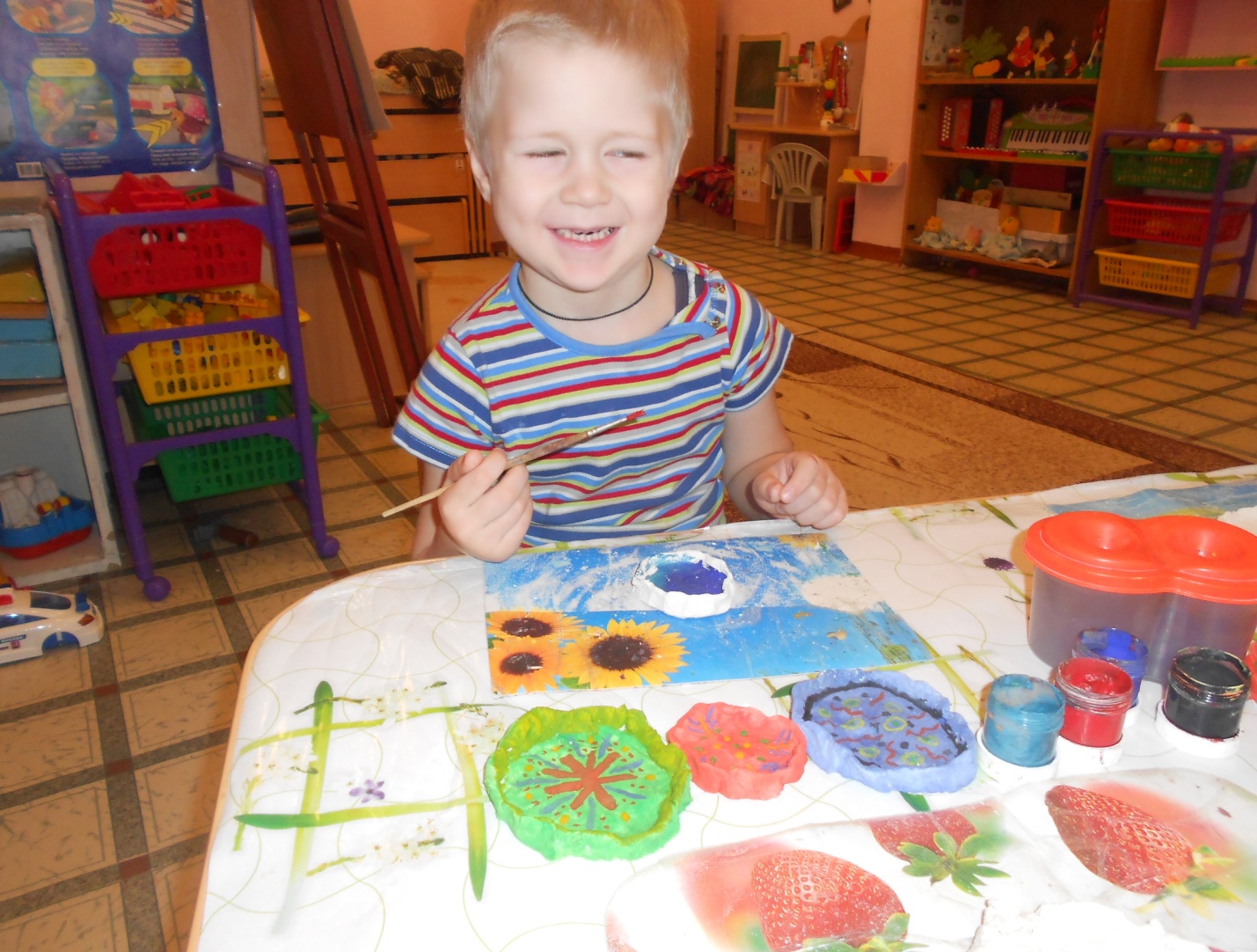 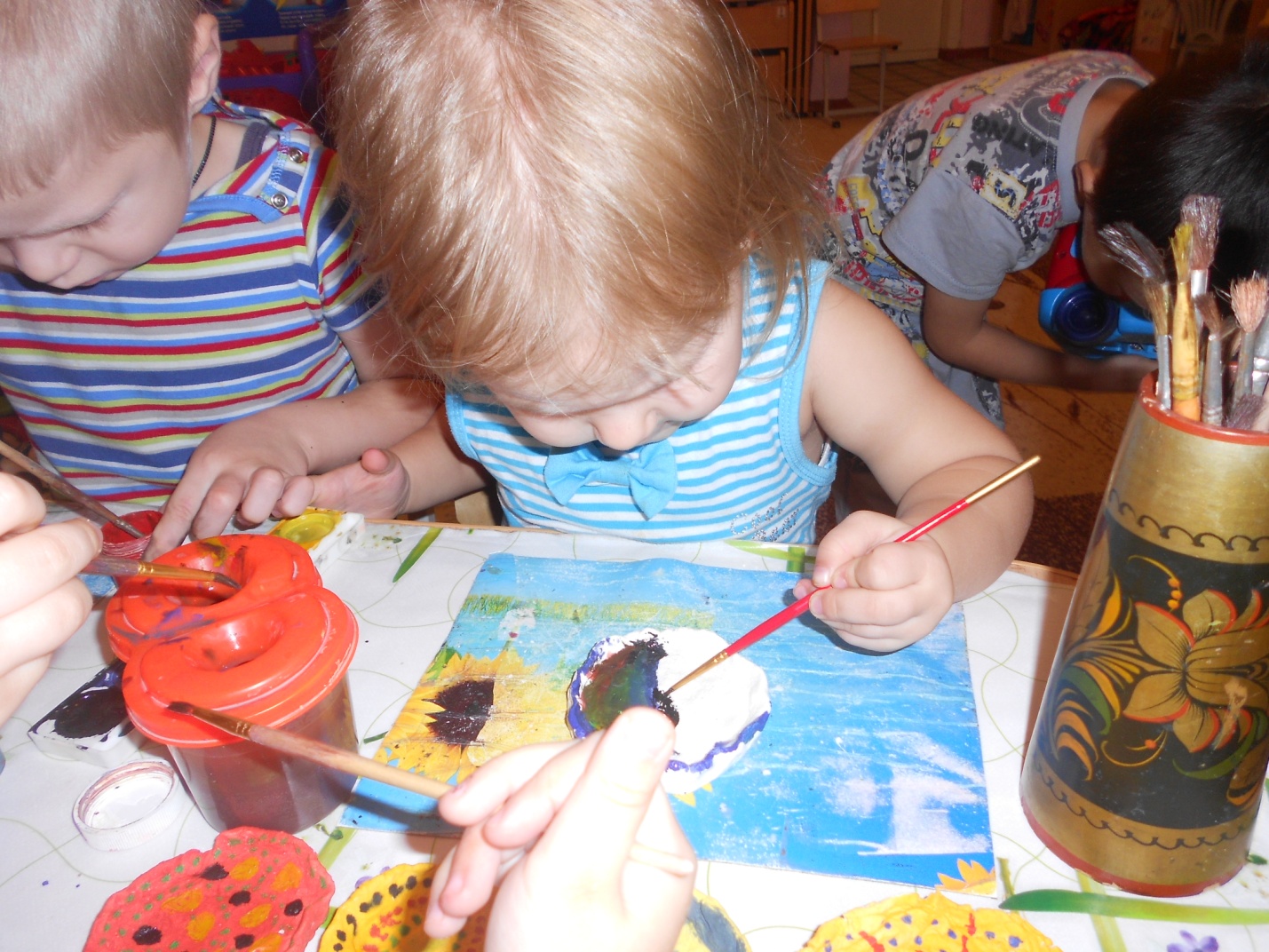 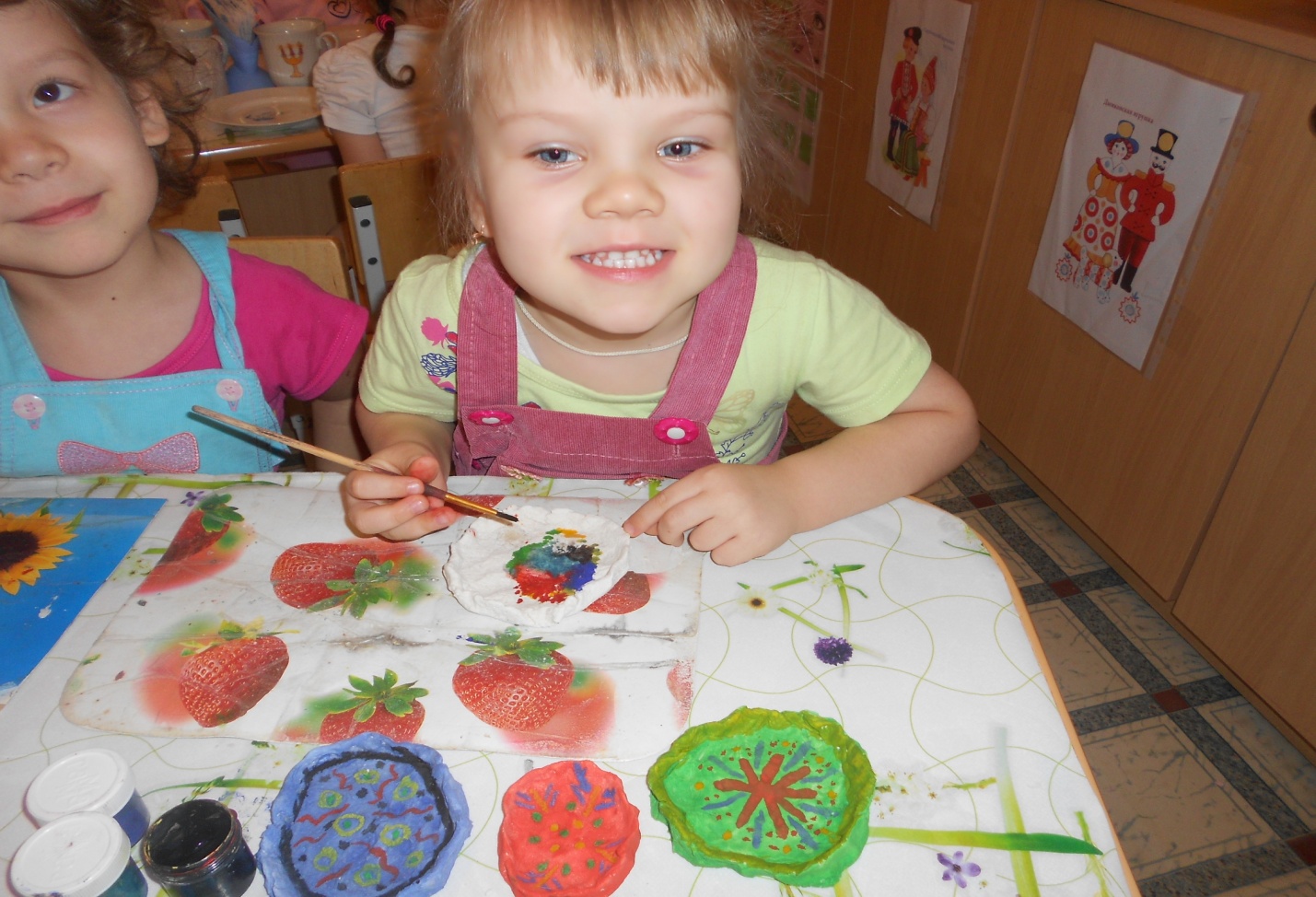 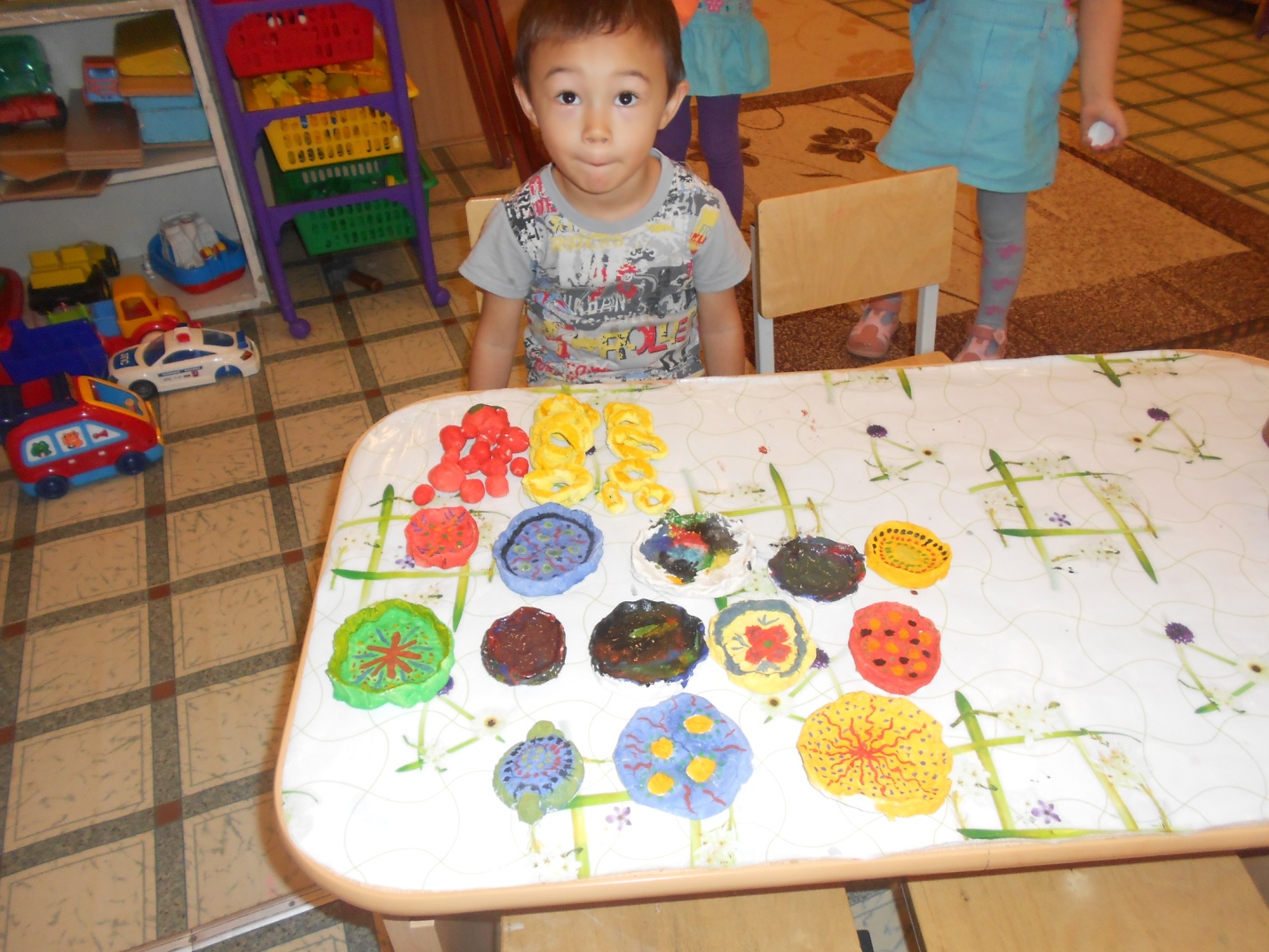 